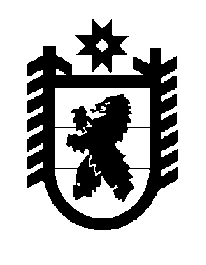 Российская Федерация Республика Карелия    ПРАВИТЕЛЬСТВО РЕСПУБЛИКИ КАРЕЛИЯПОСТАНОВЛЕНИЕот 28 февраля 2012 года № 68-Пг. ПетрозаводскО внесении изменения в постановление Правительства Республики Карелия от 8 апреля 2005 года № 43-П 	Правительство Республики Карелия п о с т а н о в л я е т:Внести в пункт 4 Порядка проведения реструктуризации задолжен-ности юридических лиц перед бюджетом Республики Карелия по средствам, полученным из бюджета Республики Карелия на возвратной основе, начисленным процентам за пользование ими и (или) иным платежам, предусмотренным заключенными с ними договорами, утвержденного постановлением Правительства Республики Карелия от 8 апреля 2005 года          № 43-П "О Порядке проведения реструктуризации задолженности юридиче-ских лиц перед бюджетом Республики Карелия по средствам, полученным из бюджета Республики Карелия на возвратной основе, начисленным процентам за пользование ими и (или) иным платежам, предусмотренным заключен-ными с ними договорами" (Собрание законодательства Республики Карелия, 2005, № 4, ст.369; 2006, № 5, ст.561; 2010, № 5, ст.551), изменение, заменив слова "Комиссии по рассмотрению заявлений на реструктуризацию задолженности юридических лиц перед бюджетом Республики Карелия по средствам, полученным из бюджета Республики Карелия на возвратной основе, начисленным процентам за пользование ими, пеням и штрафам за несвоевременный возврат средств и просрочку уплаты процентов" словами   "Комиссии по вопросам реструктуризации и списания задолженности юридических лиц перед бюджетом Республики Карелия по средствам, полученным из бюджета Республики Карелия на возвратной основе, процентам за пользование ими, и (или) иным платежам, предусмотренным заключенными с ними договорами".          ГлаваРеспублики Карелия                                                                     А.В. Нелидов          